UNDERGRADUATE CURRICULUM COMMITTEE (UCC)
PROPOSAL FORM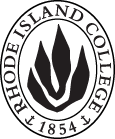 Cover page	scroll over blue text to see further important instructions: [if not working select “COMMents on rollover” in your Word preferences under view] please read these.N.B. Please do not use highlight to select choices within a category but simply delete the options that do not apply to your proposal (e.g. in A.2 if this is a course revision proposal, just delete the creation and deletion options and the various program ones, so it reads “course revision”) Do not ever delete any of the numbered categories—if they do not apply leave them blank. ALL numbered categories in section (A) must be completed. If there are no resources impacted it is okay to put “none” in A. 7C. Program Proposals   complete only what is relevant to your proposal if this is a revision, but include the enrollment numbers for all proposals. Delete section C  if the proposal is not revising, creating, deleting or suspending any progam. D. SignaturesChanges that affect General Education in any way MUST be approved by ALL Deans and COGE Chair.Changes that directly impact more than one department/program MUST have the signatures of all relevant department chairs, program directors, and their relevant dean (e.g. when creating/revising a program using courses from other departments/programs). Check UCC manual 4.2 for further guidelines on whether the signatures need to be approval or acknowledgement.Proposals that do not have appropriate approval signatures will not be considered. Type in name of person signing and their position/affiliation.Send electronic files of this proposal and accompanying catalog copy to curriculum@ric.edu and a printed signature copy of this whole form to the current Chair of UCC. Check UCC website for due dates.D.1. Approvals: required from programs/departments/deans who originate the proposal. THESE may include multiple departments, e.g., for joint/interdisciplinary proposals. D.2. Acknowledgements: REQUIRED from OTHER PROGRAMS/DEPARTMENTS (and their relevant deans if not already included above) that are IMPACTED BY THE PROPOSAL. SIGNATURE DOES NOT INDICATE APPROVAL, ONLY AWARENESS THAT THE PROPOSAL IS BEING SUBMITTED. CONCERNS SHOULD BE BROUGHT TO THE UCC COMMITTEE MEETING FOR DISCUSSION; all faculty are welcome to attend.A.1. Course or programBiology BSBiology BSBiology BSBiology BSReplacing A. 1b. Academic unitFaculty of Arts and Sciences Faculty of Arts and Sciences Faculty of Arts and Sciences Faculty of Arts and Sciences A.2. Proposal typeProgram:  revision Program:  revision Program:  revision Program:  revision A.3. OriginatorSuzanne ConklinHome DepartmentBiologyBiologyBiologyA.4. Context and Rationale Note: Must include additional information in smart tip for all new programsAs enrollments decline it becomes increasingly difficult in the Biology Department to offer a wide variety of upper-level electives every year. We propose a small change in the Biology BS program to help students complete the degree with more course options and fewer scheduling conflicts.We propose dropping the “organismal elective” designation (ONE COURSE from: BIOL 321, 324, 329, 330, 353, 354) and replacing it with an additional (unrestricted) 300+ level elective.This restrictive category is historical, and the reasons for having it no longer exist.This change does not compromise the quality of the program because the courses listed in this category will still be offered as often as possible. It also leaves room for the development to offer new upper-level electives without the need to modify the program.Total credits for the program changes from 70-72 credits to 69-72 credits because a few of our 300+ electives are non-lab 3-credit courses. It would be difficult for a student to complete the program without taking at least one 4-credit lab course, but it is technically possible. As enrollments decline it becomes increasingly difficult in the Biology Department to offer a wide variety of upper-level electives every year. We propose a small change in the Biology BS program to help students complete the degree with more course options and fewer scheduling conflicts.We propose dropping the “organismal elective” designation (ONE COURSE from: BIOL 321, 324, 329, 330, 353, 354) and replacing it with an additional (unrestricted) 300+ level elective.This restrictive category is historical, and the reasons for having it no longer exist.This change does not compromise the quality of the program because the courses listed in this category will still be offered as often as possible. It also leaves room for the development to offer new upper-level electives without the need to modify the program.Total credits for the program changes from 70-72 credits to 69-72 credits because a few of our 300+ electives are non-lab 3-credit courses. It would be difficult for a student to complete the program without taking at least one 4-credit lab course, but it is technically possible. As enrollments decline it becomes increasingly difficult in the Biology Department to offer a wide variety of upper-level electives every year. We propose a small change in the Biology BS program to help students complete the degree with more course options and fewer scheduling conflicts.We propose dropping the “organismal elective” designation (ONE COURSE from: BIOL 321, 324, 329, 330, 353, 354) and replacing it with an additional (unrestricted) 300+ level elective.This restrictive category is historical, and the reasons for having it no longer exist.This change does not compromise the quality of the program because the courses listed in this category will still be offered as often as possible. It also leaves room for the development to offer new upper-level electives without the need to modify the program.Total credits for the program changes from 70-72 credits to 69-72 credits because a few of our 300+ electives are non-lab 3-credit courses. It would be difficult for a student to complete the program without taking at least one 4-credit lab course, but it is technically possible. As enrollments decline it becomes increasingly difficult in the Biology Department to offer a wide variety of upper-level electives every year. We propose a small change in the Biology BS program to help students complete the degree with more course options and fewer scheduling conflicts.We propose dropping the “organismal elective” designation (ONE COURSE from: BIOL 321, 324, 329, 330, 353, 354) and replacing it with an additional (unrestricted) 300+ level elective.This restrictive category is historical, and the reasons for having it no longer exist.This change does not compromise the quality of the program because the courses listed in this category will still be offered as often as possible. It also leaves room for the development to offer new upper-level electives without the need to modify the program.Total credits for the program changes from 70-72 credits to 69-72 credits because a few of our 300+ electives are non-lab 3-credit courses. It would be difficult for a student to complete the program without taking at least one 4-credit lab course, but it is technically possible. As enrollments decline it becomes increasingly difficult in the Biology Department to offer a wide variety of upper-level electives every year. We propose a small change in the Biology BS program to help students complete the degree with more course options and fewer scheduling conflicts.We propose dropping the “organismal elective” designation (ONE COURSE from: BIOL 321, 324, 329, 330, 353, 354) and replacing it with an additional (unrestricted) 300+ level elective.This restrictive category is historical, and the reasons for having it no longer exist.This change does not compromise the quality of the program because the courses listed in this category will still be offered as often as possible. It also leaves room for the development to offer new upper-level electives without the need to modify the program.Total credits for the program changes from 70-72 credits to 69-72 credits because a few of our 300+ electives are non-lab 3-credit courses. It would be difficult for a student to complete the program without taking at least one 4-credit lab course, but it is technically possible. A.5. Student impactMust include to explain why this change is being made?Students will be able to complete the Biology BS with fewer scheduling conflicts and thus students will have a smoother path to degree completion. Students will be able to complete the Biology BS with fewer scheduling conflicts and thus students will have a smoother path to degree completion. Students will be able to complete the Biology BS with fewer scheduling conflicts and thus students will have a smoother path to degree completion. Students will be able to complete the Biology BS with fewer scheduling conflicts and thus students will have a smoother path to degree completion. Students will be able to complete the Biology BS with fewer scheduling conflicts and thus students will have a smoother path to degree completion. A.6.a. Impact on other programs This change should not affect any other programs.This change should not affect any other programs.This change should not affect any other programs.This change should not affect any other programs.This change should not affect any other programs.A.6.b. Will this impact transfer agreements? Explain how and list what needs to be updated.No.No.No.No.No.A.7. Resource impactFaculty PT & FT: None.None.None.None.A.7. Resource impactLibrary:None.None.None.None.A.7. Resource impactTechnologyNone.None.None.None.A.7. Resource impactFacilities:None.None.None.None.A.8. Semester effectiveFall 2022 A.9. Rationale if sooner than next Fall A.9. Rationale if sooner than next FallA.10. INSTRUCTIONS FOR CATALOG COPY:  Use the Word copy versions of the catalog sections found on the UCC Forms and Information page. Cut and paste into a single file ALL the relevant pages from the college catalog that need to be changed. Use tracked changes feature to show how the catalog will be revised as you type in the revisions. If totally new copy, indicate where it should go in the catalog. If making related proposals a single catalog copy that includes all changes is preferred. Send catalog copy as a separate single Word file along with this form.A.10. INSTRUCTIONS FOR CATALOG COPY:  Use the Word copy versions of the catalog sections found on the UCC Forms and Information page. Cut and paste into a single file ALL the relevant pages from the college catalog that need to be changed. Use tracked changes feature to show how the catalog will be revised as you type in the revisions. If totally new copy, indicate where it should go in the catalog. If making related proposals a single catalog copy that includes all changes is preferred. Send catalog copy as a separate single Word file along with this form.A.10. INSTRUCTIONS FOR CATALOG COPY:  Use the Word copy versions of the catalog sections found on the UCC Forms and Information page. Cut and paste into a single file ALL the relevant pages from the college catalog that need to be changed. Use tracked changes feature to show how the catalog will be revised as you type in the revisions. If totally new copy, indicate where it should go in the catalog. If making related proposals a single catalog copy that includes all changes is preferred. Send catalog copy as a separate single Word file along with this form.A.10. INSTRUCTIONS FOR CATALOG COPY:  Use the Word copy versions of the catalog sections found on the UCC Forms and Information page. Cut and paste into a single file ALL the relevant pages from the college catalog that need to be changed. Use tracked changes feature to show how the catalog will be revised as you type in the revisions. If totally new copy, indicate where it should go in the catalog. If making related proposals a single catalog copy that includes all changes is preferred. Send catalog copy as a separate single Word file along with this form.A.10. INSTRUCTIONS FOR CATALOG COPY:  Use the Word copy versions of the catalog sections found on the UCC Forms and Information page. Cut and paste into a single file ALL the relevant pages from the college catalog that need to be changed. Use tracked changes feature to show how the catalog will be revised as you type in the revisions. If totally new copy, indicate where it should go in the catalog. If making related proposals a single catalog copy that includes all changes is preferred. Send catalog copy as a separate single Word file along with this form.A.10. INSTRUCTIONS FOR CATALOG COPY:  Use the Word copy versions of the catalog sections found on the UCC Forms and Information page. Cut and paste into a single file ALL the relevant pages from the college catalog that need to be changed. Use tracked changes feature to show how the catalog will be revised as you type in the revisions. If totally new copy, indicate where it should go in the catalog. If making related proposals a single catalog copy that includes all changes is preferred. Send catalog copy as a separate single Word file along with this form.A.11. List here (with the relevant urls), any RIC website pages that will need to be updated (to which your department does not have access) if this proposal is approved, with an explanation as to what needs to be revised:https://ric.smartcatalogiq.com/en/2021-2022/Catalog/Faculty-of-Arts-and-Sciences/Biology/Biology-B-SRemove: ONE COURSE from box, listing BIOL 321, 324, 329, 330, 353, 354Change: TWO to THREE in each of the following lines that follow the box.TWO ADDITIONAL COURSES in biology at the 300-level or above(One of the two courses may consist of 3 or more credits in BIOL 491-494.)Change Total Credits from 70-72 to 69-72.A.11. List here (with the relevant urls), any RIC website pages that will need to be updated (to which your department does not have access) if this proposal is approved, with an explanation as to what needs to be revised:https://ric.smartcatalogiq.com/en/2021-2022/Catalog/Faculty-of-Arts-and-Sciences/Biology/Biology-B-SRemove: ONE COURSE from box, listing BIOL 321, 324, 329, 330, 353, 354Change: TWO to THREE in each of the following lines that follow the box.TWO ADDITIONAL COURSES in biology at the 300-level or above(One of the two courses may consist of 3 or more credits in BIOL 491-494.)Change Total Credits from 70-72 to 69-72.A.11. List here (with the relevant urls), any RIC website pages that will need to be updated (to which your department does not have access) if this proposal is approved, with an explanation as to what needs to be revised:https://ric.smartcatalogiq.com/en/2021-2022/Catalog/Faculty-of-Arts-and-Sciences/Biology/Biology-B-SRemove: ONE COURSE from box, listing BIOL 321, 324, 329, 330, 353, 354Change: TWO to THREE in each of the following lines that follow the box.TWO ADDITIONAL COURSES in biology at the 300-level or above(One of the two courses may consist of 3 or more credits in BIOL 491-494.)Change Total Credits from 70-72 to 69-72.A.11. List here (with the relevant urls), any RIC website pages that will need to be updated (to which your department does not have access) if this proposal is approved, with an explanation as to what needs to be revised:https://ric.smartcatalogiq.com/en/2021-2022/Catalog/Faculty-of-Arts-and-Sciences/Biology/Biology-B-SRemove: ONE COURSE from box, listing BIOL 321, 324, 329, 330, 353, 354Change: TWO to THREE in each of the following lines that follow the box.TWO ADDITIONAL COURSES in biology at the 300-level or above(One of the two courses may consist of 3 or more credits in BIOL 491-494.)Change Total Credits from 70-72 to 69-72.A.11. List here (with the relevant urls), any RIC website pages that will need to be updated (to which your department does not have access) if this proposal is approved, with an explanation as to what needs to be revised:https://ric.smartcatalogiq.com/en/2021-2022/Catalog/Faculty-of-Arts-and-Sciences/Biology/Biology-B-SRemove: ONE COURSE from box, listing BIOL 321, 324, 329, 330, 353, 354Change: TWO to THREE in each of the following lines that follow the box.TWO ADDITIONAL COURSES in biology at the 300-level or above(One of the two courses may consist of 3 or more credits in BIOL 491-494.)Change Total Credits from 70-72 to 69-72.A.11. List here (with the relevant urls), any RIC website pages that will need to be updated (to which your department does not have access) if this proposal is approved, with an explanation as to what needs to be revised:https://ric.smartcatalogiq.com/en/2021-2022/Catalog/Faculty-of-Arts-and-Sciences/Biology/Biology-B-SRemove: ONE COURSE from box, listing BIOL 321, 324, 329, 330, 353, 354Change: TWO to THREE in each of the following lines that follow the box.TWO ADDITIONAL COURSES in biology at the 300-level or above(One of the two courses may consist of 3 or more credits in BIOL 491-494.)Change Total Credits from 70-72 to 69-72.Old (for revisions only)New/revisedC.1. Enrollments Must be completed.140C.2. Admission requirementsC.3. Retention requirementsC.4. Course requirements for each program option. Show the course requirements for the whole program here. Biology B.S.Course RequirementsCoursesNote: BIOL 241: (take twice for 0.5 credits each)ONE COURSE fromTWO ADDITIONAL COURSES in biology at the 300-level or above(One of the two courses may consist of 3 or more credits in BIOL 491-494.)(plus the cognates)Biology B.S.Course RequirementsCoursesNote: BIOL 241: (take twice for 0.5 credits each)THREE ADDITIONAL COURSES in biology at the 300-level or above(One of the three courses may consist of 3 or more credits in BIOL 491-494.)(plus the cognates)C.5. Credit count for each program option70-7269-72C.6. Program Accreditation (if relevant)C.7. Other changes if anyC.8.  Program goalsNeeded for all new programsNamePosition/affiliationSignatureDateDana KolibachukChair of Biology*approved by e-mail4/29/2022Earl SimsonDean of FAS*approved by e-mail5/9/2022NamePosition/affiliationSignatureDateTab to add rows